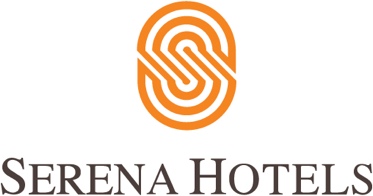 Corporate14th February, 2022IslamabadSerena Hotels host the Winners of the 21st Asian Junior Squash ChampionshipISLAMABAD – Serena Hotels hosted the crowned champions of the 21st Asian Junior Team Squash Championship held at the Indian Squash and Triathlon Academy in Chennai.Pakistan’s Noor Zaman and India’s Krishna Mishra competed in a competitive first encounter that lasted four games in the first match of the final. The first game was a close contest between the two players, but Noor battled it out to win by 12-10.However, Krishna Mishra won the second game by 11-9. In the end, Noor helped Pakistan to establish a commanding lead by winning the last game by 3-1.In the next game, Pakistan’s squash sensation Hamza Khan, a two-time Asian Junior champion and a British Junior champion, locked horns with Paarth Ambani.Hamza dominated Paarth, and secured a comfortable 3-0 win over his opponent.